UPDATES OF THE PAMPHLET (March 2014)Page 5 – Translation and Interpreter ServiceNew address: Bredalsmarken 17SECTION HOUSING Page 7 -The Municipality of Bergen – The Housing Office,New e-mail address: boligetaten@bergen.kommune.noPage 7 – The Association for tenantsNew visitor’s address: Lodin Leppes gate 2B, 5003 BergenSECTION CHILD DAY CARE FACILITIES/EDUCATIONPage 9 - Section for child daycare facilities and primary and lower secondary schoolNew visitor’s address: Nøstegaten 58APage 11 - Admissions officeNew e-mail address: inntak@hfk.noPage 12 – Contact information for education in Hordaland County CouncilNew e-mail address: opplaering@hfk.noPage 12 – Open University and other coursesNew e-mail address: Bergen@folkeuniversitetet.noSECTION LABOUR AND WELFARE SERVICES AND OTHERPage 21 – Nav in ArnaNew phone number: 55 56 26 00Page 21 – Nav in Central BergenNav Bergenhus, phone number: 55 55 33 33,New visitor address: Valkendorfsgaten 6, 5012 BergenSandviken Sosialkontor (not existing any longer)Sentrum Sosialkontor = Nav BergenhusPage  22 – Nav FyllingsdalenNew phone number: 55 56 54 60Page 26 – Women’s shelter in BergenNew e-mail address: krise-fk@online.noPage 27 – Western Regional OfficeNew visitor’s address: Gulatingsplass 1 (entrance Rådhusgt.)New mailing address: Arbeidstilsynet Vestlandet, Postboks 4720 Sluppen, 7468 TrondheimNew e-mail address: post@arbeidstilsynet.noNew telefax: 55 36 84 75Page 27 – Council for the handicappedNew visitor’s address:  Vestre Strømkaien 7, 5008 BergenNew phone number: 55 59 68 00Page 28 – Bergen Independent Social Advice Office (BUS)From September 2014 new visitor’s address: Møllendalsveien 6 New logo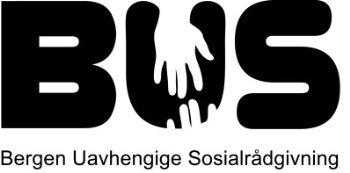 